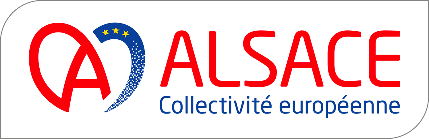 DEMANDE DE SOUTIEN AU TITRE DU FONDS D’AIDE AUX MANIFESTATIONS SPORTIVESFiche de renseignements à compléterRemplir directement dans les cases griséesI : ASSOCIATION PORTEUSE DU PROJET :II : DESCRIPTION DE LA MANIFESTATION III : PIECES A JOINDRE Indispensables à l’étude de la demandeDescriptif de la manifestation Budget prévisionnel en dépenses et en recettes de la manifestation  RIB et Numéro SIRET de l’Association Formulaire à retourner aux adresses mail suivantes :Pour les manifestations sur le territoire du Bas-Rhin :anthony.favre@alsace.eu 03 88 76 66 92Pour les manifestations sur le territoire du Haut-Rhin : beatrice.olry@alsace.eu03 89 30 64 57 – 06 17 11 08 25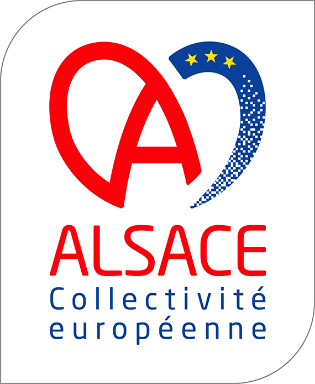 Nom de la manifestationLieuDateNom de l’associationAdresse Postale Numéro de TéléphoneNom du PrésidentNuméro SIRETNuméro RIB IBANNom et coordonnées du référent du projetDescription de la manifestation :      Inscription au calendrier fédéral (si oui : joindre justificatif) :  OUI		NONNombre de sportifs inscrits ou attendus :Licenciés :      Non licenciés :      Nombre de spectateurs attendus :      Eléments de rayonnement de la manifestation au-delà du cadre local : Démarche écoresponsable (mobilité, limitation des déchets, etc…) :OUI		NON si OUI, veuillez décrire votre démarche :      Caractère transfrontalier (public ou participants allemands ou suisses…) : OUI		NONsi OUI, veuillez décrire votre démarche :      Caractère novateur de la manifestation (= nouveautés par rapport à l’édition précédente) ou manifestation nouvelle, ou ayant un intérêt majeur en terme de notoriété pour le territoire ou la Collectivité européenne d’Alsace, d’impact économique local, de valorisation du patrimoine naturel, historique, castral, artisanal…OUI		NONsi OUI, veuillez décrire le caractère novateur :      Actions spécifiques mises en œuvre pour le public :  Séniors                  OUI		NONJeunes                   OUI		NONHandicapés           OUI	            NON                                        Précaires 	     OUI	         NONsi OUI, veuillez décrire votre démarche :      